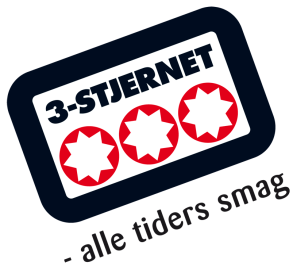 ANSØGNINGSSKEMA28.04.2014		                              Dato: ______________ 	         Underskrift: _______________________________NAVNNAVNNAVNADRESSEADRESSEADRESSEPOSTNR./BYPOSTNR./BYPOSTNR./BYTELEFON NR.TELEFON NR.TELEFON NR.ALDERALDERALDERMAILMAILMAILEVT.FAGFORBUNDEVT.FAGFORBUNDEVT.FAGFORBUNDSÆT KRYDSVED ØNSKET ARBEJDSTIDSÆT KRYDSVED ØNSKET ARBEJDSTIDman.-tors.fre.man.-tors.fre.DAG x_____6.00-14.306.00-12.15DAG x_____6.00-14.306.00-12.15DAG x_____6.30-15.006.30-12.45DAG x_____6.30-15.006.30-12.45DAG x____7.00-15.307.00-13.15DAG x____7.00-15.307.00-13.15AFTEN x____14.25-23.40(4 dags uge)AFTEN x____14.25-23.40(4 dags uge)AFTEN x____14.25-23.40(4 dags uge)AFTEN x____14.50-00.05(4 dags uge)                                     TIDLIGERE   BESKÆFTIGELSE                                     TIDLIGERE   BESKÆFTIGELSE                                     TIDLIGERE   BESKÆFTIGELSE                                     TIDLIGERE   BESKÆFTIGELSE                                     TIDLIGERE   BESKÆFTIGELSE                                     TIDLIGERE   BESKÆFTIGELSE                                     TIDLIGERE   BESKÆFTIGELSE                                     TIDLIGERE   BESKÆFTIGELSE                                     TIDLIGERE   BESKÆFTIGELSE                                     TIDLIGERE   BESKÆFTIGELSE                                     TIDLIGERE   BESKÆFTIGELSE                                     TIDLIGERE   BESKÆFTIGELSE                                     TIDLIGERE   BESKÆFTIGELSE                                     TIDLIGERE   BESKÆFTIGELSE                                     TIDLIGERE   BESKÆFTIGELSE                                     TIDLIGERE   BESKÆFTIGELSE                                     TIDLIGERE   BESKÆFTIGELSE                                     TIDLIGERE   BESKÆFTIGELSEANTALÅRFIRMAFIRMAFIRMAFIRMAFIRMAFIRMAFIRMAARBEJDETS ARTARBEJDETS ARTARBEJDETS ARTARBEJDETS ARTARBEJDETS ARTARBEJDETS ARTFRATRÆDELSEFRATRÆDELSEFRATRÆDELSEFRATRÆDELSETRUCK-CERTIFIKATSÆT KRYDSTRUCK-CERTIFIKATSÆT KRYDSJAJAJANEJNEJNEJSTORT KØREKORTSÆT KRYDSSTORT KØREKORTSÆT KRYDSSTORT KØREKORTSÆT KRYDSJAJAJAJANEJNEJNEJEVT. ANDETEVT. ANDETEVT. ANDET